Peer Bazar, Osmanpura, Aurangabad, Mobile:-9226775582, 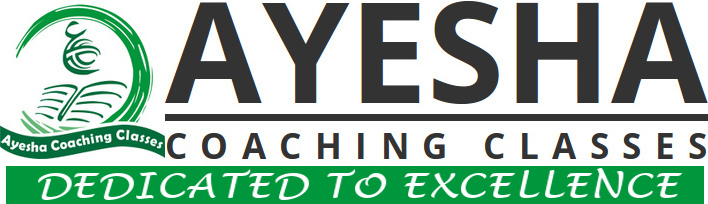 Website:-www.ayeshaclasses.comLanguage Study 1Q. I A] 1] Do as directed1] Add prefix and write the antonyms of the following [2]i] Know x  Misknow ii] Lucky x Unluckyiii] Obey  x Disobey      iv liker x Disliker2] Copy the sentences correctlyi] So what ? we'll walkii] We won't get a taxi in this in this rain, I grumbled.Ans:- i] So what ? we'll walkii] We won't get a taxi in this rain, I grumbled.3] Underline the Auxiliary verbi] We must be bold ii] I have never thought about itiii] I see my children are playing and dancing.4] Give the comparative forms ofi] Much – More       ii] Significant – More significant iii] Bad – Worse iv] Small – Smaller5] Find the odd man out from the following options.i] Flash ii] Twinkle iii] Gliters iv] Bang.i] Rose ii] Lotus iii] Flower iv] Jasmine6] Which is a compound word from the following words, choose thecorrect alternativesi] Bike ii] Subject iii] backyard iv] Peoplei] Teacher ii] blackboard iii] student iv] Pen7] Find out pair of homophones from the given sentence choose correctalternatives.i] Nathu wanted to see the sea, so he went to Aurangabadii] I know that there is no money in the pocket.8] Choose the correct options for the followingi] If chillies are hot, then apples are:i] Red, ii Juicy iii] Sweet iv] Sourii] If egg: boil then what is idlii] Stir ii] Roast iii] heat iv] steam.B] Do as directedi] Make meaningful sentence by using the phrase 'to take care of'Answer:- I will take care of Alexii] Add a prefix or suffix to make new words and use any one of it inyour own sentencei] Happyii] Care.Answer i) I am unhappy of your performanceAnswer ii) Be carefull while driving a car.iii] Add a clause to expand the sentence meaningfullyi] The man lost his way …………………………………………….Answer i) i] The man lost his way because he his new to that place.Peer Bazar, Osmanpura, Aurangabad, Mobile:-9226775582, Website:-www.ayeshaclasses.comLanguage study -2Q.1 'A' Do as directed1] Complete the words by using correct lettersi] Teac__________er ii] Stud_____ntiii] Scho______l iv] So________n2] Coppy the sentences correctlyi] Now? Don't you think you are early?ii] I'm so sorry ! Ma'am, I'm really sorryiii] Humm, We'll see. Let's hear the story first.iv] No, ma'am, really, Ma'am.3] Give the superlative forms ofi] Beautifulii] Worse :iii] Better :-iv] Taller : -4] Put the words in alphabetical orderi] God, mother, teacher, education.ii] Sky, ship, shop school5] Write the related words as shown in the example.Teacher6] Write the past forms of the following wordsi] Bring ……………… ii] Speak ……………iii] Listen …………… iv] Cut7] Choose the correct option which does not have prefixi] Meal ii] Misbehave iii] Misunder stand iv] Unhappy8] Underline the infinitives in the following sentence.i] It was funny to read words that stood still.ii] Tarkis traders began to bargain for tea.B] Do as directedi] Make meaningful sentence by using the phrase be eager toii] Pick the root words and use any one of it in your own sentencea] Preparationb] Misguideiii] Add a clause to expand the sentence meaningfullya] The teacher said thatPeer Bazar, Osmanpura, Aurangabad, Mobile:-9226775582, Website:-www.ayeshaclasses.comLanguage study-3Q. 1 A] Do as directed1] Copy the sentences correctly.i] 'How''s that? said Nathuii] 'Get up' Said the teacheriii] "Why is he working outside?"iv] "So there are you !" cried Mrs. Bhushan.2] Put the words in alphabetical orderer.i] Marathi, History, English, Scienceii] God, good, gold, global.3] Punctuate the following.i] He asked me what is my faultii] She said I am doing my bit.4] Make four words (minimum 3 letters) using the letters in the word.i] Alphabetical.5] Complete the words by using correct lettersi] ho____se, ii] man ___o, iii] fath___r, iv] sis___er6] Spot the error and rewrite the correct sentences.i] She come from a poor family.ii] A flock of birds were flying overhead.7]Tree8] Complete the word chain of 'adjective' add four wordi] Ground : 1]………………………….2]………………………….3]…………………………….4] ………………………………….B] Do as directed.i] Make meaningful sentence by using the phrase ' give up'ii] Pick the root words and use any one of it in your own sentence.i] Discourage ii] Greatness.iii] Add a clause to expand the sentence meaningfullyi] I don't know what ………………Language study-4Q. I A] 1] Do as directed.i] Complete the words by using correct letter.i] ta___ka__i___e ii] t________hiii] Fri_____d iv] Sen____ti___e2] Copy the following sentences correctly in your notebooki] What a mischievous boy swami is !ii] Who is the author of 'Swami and Friends?'3] Write the long forms of the following words.i] Can't ii] Didn't iii] Doesn't iv] Don't4] Put the words in alphabetical order.i] Shook, ii] Beggar iii] Thousand iv] Jewellerii] i. Come, ii] Came, iii] Can, iv] Count5] Punctuate the following.i] Do you know my dear that seth govindii] He said it will be a difficult task.6] Make four words each (minimum 3 letter)using the letters in the given wordsi] Scattering7] Spot the error and rewrite the correct sentencesi] Go take a look at them. If you is interested.ii] I was many useful books.ORFrame Wh- questions begin with the following words.i] Who ……………………………?ii] Where …………………………?8] Complete the following word-chain of the 'any way'i] Examination i] ……………………………ii]……………………...iii] ……………………………………..iv] ………………………….B] Do as directedi] Make your own meaningful sentence using the phrase 'to fall prey'ii] Add suffix and write the noun of the following words and use one ofthem in your own sentencei] Agree ii] Satisfyiii] Add another clause to expand the following clause.i] This is how ………………………Peer Bazar, Osmanpura, Aurangabad, Mobile:-9226775582,Website:-www.ayeshaclasses.comLanguage Study 5Q. I A] 1] Do as directed.1] Write- ing forms of the following verb.i] ask ii] try iii] Write iv] drink2] Write the past tense forms of the followingi] Do ii] Speak iii] Cut, iv] listen.3] Write the plurals ofi] Bench ii] Ox………….. iii] Man ……………iv] Girl …………..4] Write contracted forms of the followingi] Was not ii] is not iii] Don not iv] Will not5] Say what kind of sentences of the followingi] Please, do it for me.ii] How lucky, I am !iii] I am Indian.iv] Why are you late?6] Underline the subordinate clause of the following.i] He failed in SSC exam because he didn't study well.ii] I don't know what he said.iii] I know the reason why he is unable to attend the class.iv] The man lost his bag when he returned home from his job.7] Write the long forms of the followingi] Care …………………. ii] Wonder ………………………..iii] Exam ……………….iv] appoint ……………………….8] Write all the 'ly' forms of adverbs from the following.i] Surprising ii] Immediate iii] wise iv] HappyB] Do as directedi] Make meaningful sentence by using the phrase 'the same way'ii] Pick out root words and use anyone of it in your own sentence.i] Punishment ii] Happily.iii] Add a clause to expand the sentence meaningfully.i] There are women who…………………Peer Bazar, Osmanpura, Aurangabad, Mobile:-9226775582,Website:-www.ayeshaclasses.comLanguage StudyQ. I A] 1] Complete the words / spellings by using correct letters.1] br___cket2] P____oper3] M____bile4] Some____ay5] Tel___phone6] Gram___ar7] H___mework8] Les______en9] S___perio____10] Manu____l11] M____mbers12] U____derstand13] Te______cher14] Ch____ldren15] Foots____sp16] Rhym____ng17] Sent___nce18] Humb___nd19] Emot____on20] T___uck21] C____mplet22] Neckl____ce23] D____gmatic24] Act____onPeer Bazar, Osmanpura, Aurangabad, Mobile:-9226775582,Website:-www.ayeshaclasses.comLanguage StudyQ.1] A 2] Copy the sentences correctly1] Decision, I must make.2] I can choose to take the road of life.3] I took the body langur to the backyard .4] Did you like to hear bedtime stories when you were a child?5] Do you still like to hear those stories, again?6] Gives me moonlight, basketful or two baskets full, with seeds ofmoon light.7] How to bring quality to your speech?8] How to achieve success in life?9] Are there any situations when you get afraid?10] Do you remember the exact day and date?11] "What's that? said Kamal Kishore sitting up." 'Which bank'?12] Who was Mr. Shrivastava talking to?13] I am the washerman's son. Who am I?14] Where did you find it.15] Sure, if they were the same age.16] I've slowed it up.17] I don't know.18] It wasn't a regular teacher.19] I don't know Chetan.20] I wouldn't throw it away.21] She had'nt seen as many telebooks.22] ''What !... How !... That's impossible !''23] ''Choose, mu dear''.24] ''You have nothing else?''25] ''Why, the dress you go to the theatre in!''Language StudyQ.1] A] 3] Put the words in alphabetical order1] Darkened, distress, determination devotion.2] Family, campus, writer, whole3] Hearty, hapless hurled, hums.4] Unfolded, intermittent, a ssult, prospect.5] Coop, cuddled, commotion, cacophony.6] Animals Affectin Achievers avoided7] Basketful, bucketful, moonlight morning8] Great, wish, share, talk.9] Cooperate, communicate, compose, chat.10] Faithful, respectable, encouraging, inspiring11] Thrive, steer, rubric, benchmark.12] Achievable, Realistic, defensive, down.13] Specific, Measurable, execute, strategies14] Systematic, speech, start, slogans.15] Passion, planning, perseverance, pride.16] Brink, beneath, bent, break.17] Cackle, cliff, cowardice closed.18] Scrapped, seagull, soar, shrieking19] Plaintively, beckon, whet, monstrous.20] See, scene, saw, sun.21] Sensible, sense, state, self.22] Storm, sea, advice, sensible.23] Bank, banging, bundle, balanced.24] Emphasize, plodded, hoisted, customary.25] Squatting, speculating, surprised, seldom.Q.1] A] 4] Punctuate the following.1] Champions aren’t made in gyms.2] ga, gag a gag a gaw-col-ab3] As soon as I get my money I m off.4] Is that so said Mrs. Srivastava5] What would you do if you were me6] He began studying the concept of black holes.7] In what ways is swami a typical boy in his growing years.8] Or being lied down don’t deal in lies9] If I said meena is a very beautiful girl, isn’t she.10] Yes a beggar she repeated as it to reassure me.11] How's business I asked him.12] Hi I am really excited.13] She 11 not be able to stop them.14] Have you played that he asked her.15] Radha is a very beautiful girl, isn’t she.16] So what we 11 walk17] It’s a beautiful morning18] Let's talk19] I am all excited it's nice to meet old friends.20] Did you give any gurudakshina to you guru I asked.21] Let us march22] How swiftly the river flows.23] What is the time.24] There are many villages in India.25] No say it aloudPeer Bazar, Osmanpura, Aurangabad, Mobile:-9226775582,Website:-www.ayeshaclasses.comQ.3 (B) Appreciation of the poem.UNIT: One 1.1 A Teenager's prayerTITLE :- POET :- RHYME SCHEME :- FAVOURITE LINE :-THEME/CENTRAL IDEA :-FIGURES OF SPEECH :-SPECIAL FEATURES :REASON FOR LIKE / DISLIKE :-THE POEMQ.3 (B) APPRECIATION OF THE POEM.UNIT: 1.3 Basketful of MoonlightTITLE :- POET :- RHYME SCHEME :- FAVOURITE LINE :-THEME/CENTRAL IDEA :-FIGURES OF SPEECH :- SPECIAL FEATURES :REASON FOR LIKE / DISLIKE :-THE POEMQ.3 (B) APPRECIATION OF THE POEM.UNIT: Two 2.1 you start dying slowlyTITLE :-POET :- RHYME SCHEME :- FAVOURITE LINE :-THEME/CENTRAL IDEA :-FIGURES OF SPEECH :- SPECIAL FEATURES :REASON FOR LIKE / DISLIKE :- Q.3 (B) APPRECIATION OF THE POEM.UNIT: 2 (2.3) The Twins.TITLE :- POET :- RHYME SCHEME :- FAVOURITE LINE :-THEME/CENTRAL IDEA :-FIGURES OF SPEECH :- SPECIAL FEATURES :REASON FOR LIKE / DISLIKE :-THE POEMQ.3 (B) APPRECIATION OF THE POEM.UNIT: 3 (3.1) If.TITLE :- POET :- RHYME SCHEME :- FAVOURITE LINE :-THEME/CENTRAL IDEA :-FIGURES OF SPEECH :- SPECIAL FEATURES :REASON FOR LIKE / DISLIKE :-THE POEMQ.3 (B) APPRECIATION OF THE POEM.UNIT: (Three) Stopping by woods on a snowy Evening.TITLE :- POET :-.RHYME SCHEME :- FAVOURITE LINE :-THEME/CENTRAL IDEA :-FIGURES OF SPEECH :-SPECIAL FEATURES :FAVOURITE LINE / LINES :-REASON FOR LIKE / DISLIKE :-THE POEMQ.3 (B) APPRECIATION OF THE POEM.UNIT: (4.1 The world is mine)TITLE :-POET :- RHYME SCHEME :- FAVOURITE LINE :-THEME/CENTRAL IDEA :-FIGURES OF SPEECH :- SPECIAL FEATURES :REASON FOR LIKE / DISLIKE :-THE POEMQ.3 (B) APPRECIATION OF THE POEM.UNIT: Four – 4.3 ''Ocaptain ! My captain !''TITLE :- POET :- RHYME SCHEME :- FAVOURITE LINE :-THEME/CENTRAL IDEA :-FIGURES OF SPEECH :- SPECIAL FEATURES :REASON FOR LIKE / DISLIKE :-THE POEMPeer Bazar, Osmanpura, Aurangabad, Mobile:-9226775582,Website:-www.ayeshaclasses.comQ.3 (B) Appreciation of the poem.UNIT: One 1.1 A Teenager's prayerTITLE :- A Teenager's PrayerPOET :- J. MorseRHYME SCHEME :- A,b,c,bFAVOURITE LINE :-I can choose to take the road of life,That leads to great successTHEME/CENTRAL IDEA :-A teenager prayers God to lead him and show the way of success andpositivity of life.FIGURES OF SPEECH :-Inverson, Apostrophe, Alliteration, MetaphorSPECIAL FEATURES :This poem is a prayer by a teenager. The teenager speaks up his mindand request God to lead him. It tells us that we have to make newdecisions whether they are easy or difficult ones.REASON FOR LIKE / DISLIKE :-THE POEMI liked this poem because it guides me the way of life. It makes meaware of positive / negativeQ.3 (B) APPRECIATION OF THE POEM.UNIT: 1.3 Basketful of MoonlightTITLE :- Basketful of MoonlightPOET :- Sunil Sharma (translated from Dogri)RHYME SCHEME :- This poem does not have rhyme scheme. It isa free verse.FAVOURITE LINE :-Moongive me a basketful of moonlightOn loan.THEME/CENTRAL IDEA :-This poem is a request from a child to the moon. A child isrequesting it to give him, one or two basketful of seeds of moon lightbecause he wants to sow it for his father to return early at home.FIGURES OF SPEECH :- Alliteration (sow seeds) personification,Repetition.SPECIAL FEATURES :It is a nature poem, It has a social message that we should understandvillagers life. And innocence of the village child, It is the simplicityof the poem.REASON FOR LIKE / DISLIKE :-THE POEMI Like this poem because the innocent village child who is awareabout difficulties of the villager.Q.3 (B) APPRECIATION OF THE POEM.UNIT: Two 2.1 you start diving slowlyTITLE :- You start Dying slowlyPOET :- Pablo NerudaRHYME SCHEME :- This poem does not have rhyme scheme. It iswritten in blank verse formsFAVOURITE LINE :-When you kill your self esteem;When you do not let others help you.You start dying slowly.THEME/CENTRAL IDEA :-The poem Conveys that life must enjoyed, cherished and lived to thefullest form. It tells us we should look for passion, follow ourdreams, and take chances to make the most of life.FIGURES OF SPEECH :- Antithesis, Hyperbole, Metaphot,Repetition, Tautology, Anaphora.SPECIAL FEATURES :The poem has been written in blank verse forms. It brings out thespirit of freedom. Let us enjoy the life in fullest form.REASON FOR LIKE / DISLIKE :- I liked the poemTHE POEMVery much because it teaches us to live carefree and happy life. Thelife is moving very to fast hence start to live with passion and full ofpositive thought.Q.3 (B) APPRECIATION OF THE POEM.UNIT: 2 (2.3) The Twins.TITLE :- The TwinsPOET :- Henry Sambrooke LeighRHYME SCHEME :- The rhyme scheme is a b a b, c d c dFAVOURITE LINE :-For somehow, my intended bride.Became my brother's wife.THEME/CENTRAL IDEA :-This poem is about the problems faced by twins in their whole life. Agreat confusion between twins because of fatal likeness.FIGURES OF SPEECH :- Alliteration, Hyperbole, pun, repetition.SPECIAL FEATURES :This is a lyric poem, simple and humorous language is used in alighter mood. In the end if the poem shows a horrible situation, Whenhenrys was dead neighbours came and buried brother John.REASON FOR LIKE / DISLIKE :-THE POEMI like this poem because it is a humourous poem and entertaininglanguage, the love between the Twins.Q.3 (B) APPRECIATION OF THE POEM.UNIT: 3 (3.1) If.TITLE :- IfPOET :- Rudyard kipling.RHYME SCHEME :- The rhyming scheme is aaaa, bcbcFAVOURITE LINE :-My favourite lines from the poem are 'If you can talk with crowdsand keep you virtue, 'or walk with kings, nor lose the common touch.THEME/CENTRAL IDEA :-This poem is an advice of a father to the sun. If he / she fulfils hisfather's advice may get a desirable result. The poem directly shows ushow to overcome our doubts, If we are able to keep calm.FIGURES OF SPEECH :- Personification, Repetition, Antithesis.SPECIAL FEATURES :There is a repetition of group of words. The lives show personalexperience of the poet about life.REASON FOR LIKE / DISLIKE :-THE POEMI like this poem because of its rhyming words, and true message.Q.3 (B) APPRECIATION OF THE POEM.UNIT: (Three) Stopping by woods on a snowy Evening.TITLE :- Stopping by woods on a showy eveningPOET :- Robert hee frost.RHYME SCHEME :- Stanza-1 aaba, stanza -4 dddd, stanza- 2 bbcbstanza-3 ccdcFAVOURITE LINE :-"The woods are lovely, dark and deep, But I have promises to keep"THEME/CENTRAL IDEA :-The poem describes an experience in the poets libe when he waspassing by some woods on a showy evening. He wanted to stop andenjoy the life of woods.FIGURES OF SPEECH :- Alliteration, Hypeobole, Inversion,Metaphor, Euphemism, onomatopoela.SPECIAL FEATURES :The poet has used a special rhyme scheme throughout the poem alsoused imagery and symbolism to bring out the similarity.FAVOURITE LINE / LINES :-Between his journey and life.REASON FOR LIKE / DISLIKE :-THE POEMI like the this poem very much because the poet has described lovelyevening experience in the forest. The beautiful forest is depicted bythe poet.Q.3 (B) APPRECIATION OF THE POEM.UNIT: (4.1 The world is mine)TITLE :- The world is mine.POET :- Joy Lovelet craw fordRHYME SCHEME :- This is a poem in free verse.There are rhyming pairs.FAVOURITE LINE :-With Legs to take me where I'll gowith eyes to see the sunset's glow.THEME/CENTRAL IDEA :-This poem is a narration of the poets own experience. It teaches usthrough the simple incidents and creats a close relation between thereader and poet. It gives use the idea of Joy which you shouldcherish.FIGURES OF SPEECH :- ApostropheSPECIAL FEATURES :It is a poem of poets personal experience. Which beautifully creats abond between the poet and reader. It's a free verse poem.REASON FOR LIKE / DISLIKE :-THE POEMI like this poem because. It give a message that we should be thankfulto God for he provides us needful things in daily life.Q.3 (B) APPRECIATION OF THE POEM.UNIT: Four – 4.3 ''Ocaptain ! My captain !''TITLE :- "O Captain ! My Captain !"POET :- The poem is written by wait Whitman.RHYME SCHEME :- The rhyme scheme is – "aabb cded"FAVOURITE LINE :-Ocaptain ! My captain ! rise up and hear the bells.THEME/CENTRAL IDEA :-The poet shows his love for president Abraham Lincoln, and his griefof his death. He was savior of their nation. He was the Hero for thepoet.FIGURES OF SPEECH :- Alliteration, (The sound 'S' is repeated.)Apostrophe.SPECIAL FEATURES :The poet does not feel joy of victory though all other's are happy. It isa mournful song. It is a poem of three octaves.REASON FOR LIKE / DISLIKE :-THE POEMI like this poem because its meaning and it is related to the civil war.